EGOIC LOTUS WEBINARS, VIDEO COMMENTARY – 42, Michael RobbinsAbstractEgoic lotus Webinar Commentaries 42: Part 1 of Synthesis for Petal 6. This webinar is about 1 hour, 1 minute long. Program 42, begins to discuss the work to be done in those experiences which are correlated with the development of Petal 6. This petal is particularly related to the process of treading the Path of Probation, assuming that the Path of Probation ends at the first initiation. Some perspectives see that Path continuing until the stage of “Accepted Discipleship” is reached. This sixth petal is largely correlated with the sign Virgo and is a ‘petal of self-correction’. One strives to correct one’s selfish tendencies for the sake of the welfare of the group. One can see that work towards the Christ-consciousness is in process.Egoic Lotus Webinar Commentaries 42 208 MB .wmv fileVideo of Egoic Lotus Webinar Commentaries 42 by Michael D. Robbins.Egoic Lotus Webinar Commentaries 42 59 MB .mp3 fileAudio of Egoic Lotus Webinar Commentaries 42 by Michael D. Robbins.Transcript Everybody, hi again. It's been with a while since I've been able to do these programs, maybe a week and a half or so, but we have finished a significant portion of them and we have dealt with five of the nine ordinary petals in the knowledge, love and sacrifice tiers, and we have petals six, seven, eight and nine to go in this petal-by-petal synthesis. 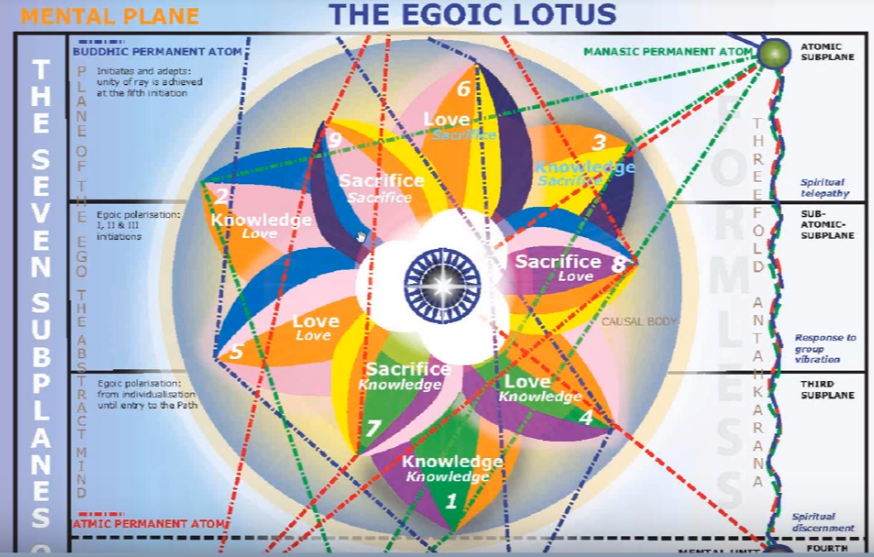 When we actually reach the synthesis petals per se, these the innermost three, perhaps there will be somewhat less to say. The Tibetan does not really discuss them in any great measure except for discussing their founding through buddhic energy mediated apparently through the manasic permanent atom, I would guess.But we do have charts which talk about what can be expected of the synthesis petals, something of them anyway, and they do open to a degree, one at a time at each of the first three initiations with each petal opening successively the first part of opening also the first synthesis petal opening also at the second and third initiations and the second petal opening up the second and third initiations and the third synthesis petal opening to a degree at the third initiation and then all three of them bursting open to reveal the jewel as we approach the fourth initiation.So, recently we covered a very important petal, the fifth petal, the love-love petal as we see here in the love tier, in the love petal of the love tier, and this being the petal during the developmental process of which the solar angel actually becomes a downward gazing soul and begins to meditatively co-operate with the unfoldment of the lotus and with the unfoldment of the man in general. Up to that time it is the second logos, we have been told, that is responsible for the unfolding of the petals: one, two, three and four, the so called – at least I'm calling on that – lunar petals. Whereas the remaining five are more in my view our solar petals. 0:03:00 So we are about to enter the discussion of petal six. We see here is the sacrifice petal of the love tier and it has the usual love tier colors which are orange and rose, but adds to them two colors that we often have found in the sacrifice petal number three, that is yellow and indigo, and we will find that in the sacrifice petal as well, number nine, yellow and indigo. Let us then begin saying a few things about this petal number six in the synthesis and consideration of this petal. This is then the beginning of program number 42. Petal five completed in number 41 and we enter the discussion of the synthesis for petal six. This tier of petals preserves the fundamental orange … it preserves the fundamental orange but adds the color rose in every petal, every petal, because it is the great sixth the ray color, one of them anyway, so that four colors are now seen. Interestingly, this tier of petals can be in a sense correlated with the fourth root race. The first tier of petals with the limiter in root ray this which is the third. And the final tier of petals out of the twelve with the area and retrace of course the actual Lemurian and Atlantean periods began much early earlier and they really are operating when petals one and petals two are unfolding here in the tier of knowledge in the hall of ignorance.So four colors are now to be seen. These petals are organized and vitalized in the hall of learning. I've discussed this with each of petal four and five, but remain open, perhaps in the hall of learning. That is a question we've been discussing, about the time of opening of the various petals, and do we have to wait until there is organizational work and vitalization work being done in the sacrifice tier in order to have any opening whatsoever? In the love tier I think that remains something of a question.The way I'm conceiving this is a more gradual type of opening, even if the openings of the petals occurred relatively all at once the knowledge tier would open first and more rapidly, then the love tier … that is, in a tier, the petals open evenly all at once relatively, the knowledge petal would open faster, the love petal a bit slower, and the sacrifice petal the slowest of all. That's always the way it is, sacrifice is the most difficult. The outer tier of petals simultaneously unfolds while this process of vitalization and organization is going on in the hall of learning until it opens entirely revealing the second circle, of perhaps unopened petals. There's a lot of ambiguity in here and I have tried to discuss a different sort of method, at least that makes more sense to me. Since all the human being can do we are told is to organize and vitalize, with the process of opening being left either to the second logos to the solar angel or to the initiator using the rod of initiation. It seems that the man is basically working about one or two petals ahead. For instance, when working in the organizing in vitalizing in the second petal, it seems to me that some degree of unfoldment will be occurring in the first petal, when organizing in vitalizing in the third we will definitely have some degree of unfoldment occurring in the second petal, because we are told that the lotuses of passion and desire have for their focus or objective some work in the third petal. All they can do is vitalize – vitalize or organize – they cannot actually unfold. The unfoldment takes place from other agencies. So if I were to turn for instance to this lotuses of passion and desire, and I’ll go to A Treatise on Cosmic Fire and there we are and it's going to be on page 842: … they have unfolded they have two petals unfolded and the third for them is the object of their attention. TCF 842  … they have unfolded they have two petals unfolded and the third for them is the object of their attention. Now how is attention given? Attention is given through organizing and vitalizing. Alright, so if they are attending to petal number three, they are not particularly working in petal number four or petal number five and yet two petals are unfolding. I think you can see then that the man is basically working one petal ahead, maybe two petals ahead, at the most, and that unfoldment is occurring at the most two petals behind. My hypothesis here is that as the man is doing his work of organizing and vitalizing, the second petal some degree of unfoldment (maybe not the full amount) is occurring in the first petal. Then for the lotuses of Brahman who are called the second class creators, the second petal is showing signs of unfoldment, but they are not yet really working in the petal of sacrifice, for the knowledge tier. They are not working in the third petal, one, two, three, that is left to those who are the lotuses of passion and desire and you have two petals unfolded. 0:11:10 So, to me, until I solve this. I’m working it out, because one wants to take what the Tibetan has said very seriously, but sometimes the references seem to contradict each other. Until I can prove otherwise, I am assuming that unfoldment takes place in the first tier before there is any work of organizing or vitalizing in the second tier. Organizing and vitalizing will take place about one petal ahead each time because man must move progressively and if the lotuses of passion and desire are working in the third tier, and having it as their object of attention, then they do not have for the object of attention the fourth petal or the fifth petal; they are working one petal ahead. As they work, qualities are being developed. Because what does it mean to work in a particular petal? It means to be involved in those kinds of life experiences which build the capacities and the qualities associated with that petal. So can we as a human beings really organize a petal? Not particularly. That which organizes the petals are higher is a higher agency such as the second logos or the solar angel and so forth, but we can in the outer world build up the capacities which are abstracted into the petal and which develop the qualities of that particular petal that we can do. For the time being, I'm considering for instance that some unfoldment let us say, of the fifth petal some will be in process even as we organize and vitalize the sixth petal. In other words, work at that particular task is described right here for the sixth petal, even as we work at that particular task pertaining to the sixth petal, some degree of unfoldment will take place even in the fifth petal. I'm also assuming for the reasons that I've tried to explain and try to reconcile the apparent contradictions here, that as we work in the seventh petal, a lot of unfoldment occurs in the fifth petal, and some in the sixth. And when the rod of initiation is applied in the seventh petal by the Bodhisattva, for the entire fifth petal is unfolded and more of the sixth petal is unfolded, but will not be completely unfolded until the rod of initiation is applied in the eighth petal. Now, if all of this conjecture is astoundingly incorrect, I will be corrected along the way, but it seems to me as I try to put together the various references and try to make sense out of them and try to imagine and conceive what it all can mean, that we should not have to wait for petal unfoldment. For instance in the outer tier. Until the man is already working in petal four, five, or six. It seems to me too long a wait.DK did refer to what He calls petal two showing signs of unfoldment, He knows what this means because He can see what these signs are. The lotuses of Brahman have the second petal showing signs of unfoldment. Maybe they are working a little ahead, into the third petal. But the lotuses of passion and desire who really have two petals, well unfolded, almost completely unfolded, when He says unfolded you never know if it is completely unfolded or not. When we speak of the lotuses of passion and desire, maybe we don’t think of them as completely unfolded until all the entire tier sort of springs open and is unfolded, but their object of attention is very focally in the sacrifice area. And in this mental type, the third petal of the sacrifice tier, which in a way gives them entre’ into the Aryan race, speaking in terms of consciousness and not in terms of physical form. 0:16:30 It’s been a number of days that I’ve been on this, and I find that I have to pause here when we talk about this fairly enigmatic statement which DK makes and which would have us – in the hall of learning we have the love tier being organized and vitalized but remaining unopened. Okay. I wonder if this is completely the case. The outer tier of petals simultaneously unfolds but remains unopened. Until it is open entirely, the question is … when it says … they simultaneously unfold while we are working in the hall of learning, does this mean they unfold more, because they are already somewhat unfolded? Does this mean that these petals unfold more because they have already been somewhat unfolded? Perhaps. Perhaps. And that way we can reconcile these points of view. Whenever I find a contradiction in Master DK I know it's my own failure to understand completely. When we change our perspective, our elevation, our point of view, contradictions, apparent contradictions can disappear. So I tend to call contradictions, apparent contradictions. Apparent to my mind. The Master obviously He knows the truth about these things and what He is writing and He is writing very carefully are not contradictions. So the outer tier simultaneously unfolds, and it doesn't mean that it has not unfolded somewhat. Simultaneously unfolds a bit more. So perhaps this does not mean, does not mean, that the outer tier has not unfolded at all, but that of that it is continuing to unfold.Well we want to get his clear picture of this if we can just when we study A Treatise on White Magic even though we are not given the various effective mantrams, we want to get as clear an intellectual picture as we can. This will be corrected by direct sight. This will be corrected by the actual conferral of the mantrams and understanding the process from immediate participation in it. But before that happens, we want to have intellectually as clear an understanding as we possibly can. So I hope, I know I tend to go on, on this subject a bit, but I hope that my view is understood. Mainly as we work on a petal ahead or in those experiences which relate to the next petal, some degree of unfoldment is occurring in the petal which we are no longer organizing and vitalizing. It seems—it stands to reason I believe, but reason is not necessarily pure reason, so let us wait until the final word is given.0:16:30 The quotation from A Treatise on Cosmic Fire 539 and 544, is important: The petal of sacrifice for the astral plane; unfoldment is brought about by the attitude of the man as he consciously endeavors to give up his own desires for the sake of the group. His motive is still somewhat a blind one, and still colored by the desire for a return of that which he gives and for love from those he seeks to serve, but it is of a much higher order than the blind sacrifice to which a man is driven by circumstances, as is the case in the earlier unfoldment. As this threefold enlightenment or unfoldment proceeds, again a dual result is seen. TCF 541 The petal of sacrifice for the astral plane; that is what this petal is called number six, unfoldment – and notice this is a general term, this is a general term comprising organization and vitalization as preparatory, as preparatory stages. Unfoldment is brought about by the attitude of the man notice its in the three lower worlds that this attitude is being expressed, is brought about by the attitude of the man as he consciously endeavors – now this is not an unconscious sacrifice, he consciously endeavors to give up his own desires for the sake of the group. This is so vitally important. I spend quite a bit of time on it, I think, in various places. But we need to have these most important statements impressed upon our mind, so that we can remember them at the appropriate moment when the actual experience related to them is occurring. He consciously endeavors to give up his own desires for the sake of the group. Now this makes of him basically a probationary disciple. His motive is to somewhat a blind one – because he really – the inner eye is not really opening and he's not yet even an initiate of the first degree and still colored by the desire for a return of that which he gives – a fair investment. After all think of it, when we work financially we expect not only return, we expect profit. More than a return. Maybe this man in this petal work is expressed expecting at least a reciprocal return, something of equal value. It's a little less than hoping for addition. His motive is still somewhat a blind one.So his motive is still somewhat blind because the real revelation, the real realization, the actual ability to see is correlated more with the final three petals of the nine, the sacrifice petals. The ability perhaps to feel is more correlated with the central three petals, the love petals, and the ability to hear with the outer petals, the knowledge petals. But this motive is much higher, of a much higher order than the blind a sacrifice to which a man noticed this is driven by circumstances. So we think immediately of Mars and Saturn when you see that idea of being driven by circumstances as is the case in the earlier unfoldment of the sacrifice petal for the outer tier, the third petal. As this threefold enlightenment or unfoldment proceeds –this is so interesting how the word enlightenment is equivalent to unfoldment. Notice that. Basically, what it is, you work very hard, you work to develop certain capacities, you gain experience in a certain area of life, and then after you do that work the enlightenment comes. That's the unfoldment. The astral permanent atom comes into full activity and radiance, as regards five of its spirillae, and the two atoms of the physical and the astral planes are equally vibrant. TCF 541  0:25:00 The astral permanent atom comes into full activity and radiance, as regards five of its spirillae, that is beginning to connect it with manas and with the kingdom of souls – and the two atoms of the physical and the astral planes are equally vibrant. I would say this is occurring more at the time of the complete unfoldment of the love tier. The three petals of the central ring of the egoic lotus come also into full unfoldment and the heart center of the monad is seen as we have a fire with six of its spokes in full display of energy and rapidly rotating. In what direction we do not exactly know. Perhaps. I don't know if the counter-clockwise are clockwise. We do know that in general the inner tier will be operating, rotating, in the opposite direction and if we look at the Earth as an example, at least from the perspective of the Northern Hemisphere the earth is right gyrating on its axis in a clockwise manner and rotating in revolving in a counter-clockwise manner, as if we were looking at it from below, but we often think of looking at it from above from the north pole down, or from the northern hemisphere at least.So anyway he is no longer driven by circumstances, he has here freer choice, a freer choice is his, not so driven by circumstances. Enlightenment is proceeding and notice how we're talking about here an earlier phase, really he has to organize and vitalize but DL looks at all of this in terms of unfoldment and He even brings the whole process by the end of these few paragraphs to full unfoldment and that full unfoldment I believe does not occur until the second initiation is consummated. Notice that the number six is emphasized here and that is the plane of the monad, and we have basically the heart petals. Well the entire egoic lotus is the heart center but we have enough of the egoic lotus unfolded so that some degree of contact with the Will aspect, or the monad, can begin. The sacrifice petals are also called in a way the will petals and when we unfold the sixth the will can enter. He is finally learning to ask nothing for the separated self and this occurs when he is a true disciple. Right now he is a probationary disciple. And at the latter end of the work connected with the fifth petal, I believe he becomes the aspirant, not yet really steady but still inclined towards the higher self. Of course when the fifth petal fully unfolds, as I've shown in various references, then he becomes the first degree initiate. Here we talk about the flashing forth of the star of the first initiation.It infers the full unfoldment of five of the egoic petals, leaving four to open before the final initiation. TCF 6960:30:00 It infers the full unfoldment of five of the egoic petals, leaving four to open before the final initiation. What this tells us is that they don't unfold at once, and that's a very important idea. Sometimes from reading DK’s statement you could think that all of them unfolded at the same time. Well probably progressively of course, but at the same time here we find at the first degree only five unfolded and yet we know we are working in the will petals, in the sacrifice petals already when this is occurring. So well have to do further work in the eighth petal before the sixth will unfold. This seems to me to be the way it is. But this is a vital, vital reference, which correlates the unfoldment of five egoic petals with the first initiation and certainly not the third initiation so we cannot interpret the word initiation as meaning the third initiation. It’s got to be the first, because at the third the other references tell us that all nine petals are completely unfolded. Now we're talking about initiation where only five petals are completely unfolded. We've started all the way from working in, organizing vitalizing of the sixth petal and trying very hard to love and to give without expectation, but still at first having that expectation. Maybe when the sixth petal is completely unfolded there will be no expectation for return. The astral permanent atom comes into full activity and radiance as regards five of its spirillae, and the two atoms of the physical and the astral planes are equally vibrant. The three petals of the central ring of the egoic lotus come also into full unfoldment and the heart center of the monad is seen as a wheel of fire with six of its spokes as if rapidly rotating in full display of energy and rapidly rotating. TCF 541  So the astral permanent atom comes into full activity and radiance as regards five of its spirillae, and the two atoms of the physical and the astral planes are equally vibrant. By this time we really are in the kingdom of souls which we entered provisionally at the first initiation. The three petals of the central ring of the egoic lotus come also and that implies well perhaps by the time the astral permanent atom is radiant to this degree, come also into full unfoldment and the heart center of the monad is seen as a wheel of fire with six of its spokes as if rapidly rotating in full display. We've all seen the wheels of certain cars that seem to be rotating and yet they seem to be still at the same time; this is an optical illusion but it tells us of how we can see ‘spokes’ in a rapidly rotating mechanism.The other important reference here is the quotation from A Treatise on Cosmic Fire, 822:   Petal 3 …Loving intelligent sacrifice on the physical and astral planes. TCF 822 Petal 3 …Loving intelligent sacrifice on the physical and astral planes. This I think is very important and I think we should compare it with the other types of expression that are found in petal five and petal four. These are the three things that are said of petals one two and three of the love tier, really petals four, five, and six. Petal 1 … Higher knowledge applied through love on the physical and astral planes.Petal 2 … Higher intelligent love on the physical and astral planes.Petal 3 … Loving intelligent sacrifice on the physical and astral planes.Petal 1 … Higher knowledge not necessarily abstract knowledge, but higher knowledge, higher than the kind of concrete knowledge that we find in the first tier higher knowledge, applied through love on the physical and astral planes. I assume that means when there is complete unfoldment, I assume, otherwise I think we are we are working towards that, but have not yet quite achieved it. So this will occur when there is complete unfoldment. Then higher intelligent love on the physical and astral planes. We note that the mental plane is not yet mentioned, we do not yet have I think the mind really held steady in the light. So this will be not only knowledge but the intelligence will be applied to love as well. Finally, what we just talked about, loving intelligence sacrifice on the physical and astral planes. Again I assume this is interesting because let us say that we have not yet achieved, well if maybe by this time by the time of this unfoldment we have achieved a conquest of the major part of selfishness. Now that's not how it is when we begin to work in this plane. …Loving intelligent sacrifice. In the earlier period it was not even intelligent sacrifice, it was simply unconscious sacrifice in petal three for the knowledge tier. This is petal three for the love tier, and the love of the second petal, the intelligence of the love petal, let's call it the fifth petal. The intelligence of the fourth petal has all been blended into the type of sacrifice which is offered here in this sixth petal and the man does finally learn in preparation for the first initiation and eventually in preparation for the second initiation how really to sacrifice, because we are were told in petal eight we have discussed this that there is a giving up without any expectation of return. So work in petal eight brings about the full unfoldment of petal six where we can have loving intelligent sacrifice and we will not at this point ask for anything in return. I think it's always good to look at the three together you see how they are listed here on Page 822 of A Treatise on Cosmic Fire and here he actually talks about the deeper aspects, knowledge on the physical plane, love on the physical plane, sacrifice on the physical plane. These do not run too deep and they relate to the outer or knowledge triad. Here with the middle or the love triad we have quite a bit of advancement and then by the time we get to the sacrifice triad we have the person who's really on the path. Petal 2 … The Will to sacrifice through love on the mental plane, and thus to serve. Petal 3...The utter sacrifice of all forever. TCF 824The Will to sacrifice through love on the mental plane, and thus to serve. ...The utter sacrifice of all forever. The utter sacrifice of all forever, that’s petal three, petal three of the sacrifice tier really, then petal nine. I think we can go on a little bit here. The colors are rose and the same three. So we have our rose, orange, yellow, and indigo. Yellow and indigo are found always in the sacrifice petals, rose and orange are found in every one of the love tier. He says: These petals preserve the fundamental orange but add the color rose in every petal so the four colors are now to be seen. These petals are organized and vitalized in the Hall of Learning, but remain unopened. The outer tier of petals simultaneously unfolds till it is open entirely, revealing the second circle; the third remains shielded. TCF 822These petals preserve the fundamental orange but add the color rose in every petal so the four colors are now to be seen. But we do not have four colors in petal five, because the rose is doubled. These petals are organized and vitalized in the hall of learning but remain unopened. We have discussed this. When does the second tier actually open, and maybe in its fullness at one point entirely? The outer tier of petals simultaneously unfolds till it is open entirely, revealing the second circle; the third remains shielded. Well let's see, this is not exactly correct. The outer tier does not fully unfold, the second tier is unfolding, I'm no, not exactly that we will have to cross out. It is not correct. What we have discussed here is that the final unfoldment rather … the final unfoldment of all, all the petals in the outer tier occurs only when there is concentrated work going on, organizing and vitalizing in the second tier. But there is probably unfoldment of some degree going on before there is concentrated work in the love tier. That is my thesis anyway.Though it says the third tier is shielded, it does not prevent it from being vitalized and organized, so one can be working in an area that he has not revealed in terms of unfoldment and still be vitalizing and organizing. I would say that from the from the time of the first initiation there is unfoldment occurring to some degree he in the seventh petal and also the abnormal, strenuous and abnormal efforts, of the man.This is another important statement. This inner circle of petals is organised and vitalised in the Hall of Wisdom, and simultaneously the middle circle unfolds, so that two rows of petals are duly opened, and only the third remains to be unclosed.  This final opening is effected during the period of treading the stages of the Path of Initiation, and in this round it is hastened by the rites of initiation and by the strenuous and abnormal efforts of the man himself, aided by the electrical work of the Initiator, wielding the Rod of Power. TCF 824The inner circle of petals is organized and vitalized in the Hall of Wisdom and simultaneously the middle circle unfolds and what I want to say is it continues to unfold so that two rows of petals are duly opened. Notice I've discussed it before, duly means to a certain extent and only the third remains unclosed. This final opening is effected during the period of treading the stages of the Path of Initiation, and in this round it is hastened by the rites of initiation and the strenuous and abnormal efforts of the man himself, aided by the electrical work of the Initiator, wielding the Rod of Power. This we have discussed. So the man organizing vitalizing, but also displays strenuous and abnormal efforts and is aided by the rod and these strenuous and abnormal efforts may bring some degree of unfoldment also. It seems to be, maybe it is more preparation for unfoldment, but it does say that the final opening is hastened by two factors, the rites of initiation and the strenuous and abnormal efforts of the man himself. So maybe some degree of unfoldment is actually brought about by the strenuous and abnormal efforts as well as by the rod, certainly the rod contributes, brings about unfoldment.0:44:00 It looks like he works towards initiation, petal seven, and achieves initiate status and is then initiated through the application of the rod and then the petal he was organizing and vitalizing is opened or rather opening, not necessarily entirely opened until the third initiation. Now more is said of importance in various places, some of this I think we have gone over, but it never hurts really to repeat. All these stages have to work out on all the three lower planes and in the three bodies; this they do according to the particular Ray and subray. In this fashion the work of the disciple is carried forward, and his testing and training carried out until the two circles of petals are unfolded, and the third is organized. Thus he is brought, through right direction of energy and wise manipulation of force currents, to the Portal of Initiation, and graduates out of the Hall of Learning into the Great Hall of Wisdom – that Hall wherein he gradually becomes ‘aware’ of forces, and powers, latent in his own Ego and egoic group. It is the Hall where he gains the right to use the force of the egoic group, for he can now be trusted to wield it only for the helping of humanity. After the fourth Initiation, he becomes a sharer in, and can be trusted with some part of the energy of the planetary Logos and thus be unable to carry forward the plans of that Logos for evolution. TCF 867 All these stages have to work out on all the three lower planes and in the three bodies; this they do according to the particular Ray and subray. In this fashion the work of the disciple is carried forward, and his testing and training carried out until the two circles of petals are unfolded, and the third is organized. But it seems to me that there will be some degree of unfoldment even be higher petals. If there is full on fold munt of the. Love tier. So he is the disciple while doing this apparently as a disciple he is vitalizing and organizing the third tier and simultaneously the second tier is unfolding. Yeah. And that's my idea of it, when the second initiation is taken the second tier is as fully unfolded as it can be. Now DK continues, Thus he is brought, through right direction of energy and wise manipulation of force currents. Which he also is u Undertaking is not only the rod of initiation that does this to the Portal of Initiation, and graduates out of the Hall of Learning into the Great Hall of Wisdom – that Hall wherein he gradually becomes ‘aware’ of forces, and powers, latent in his own Ego and egoic group. So the portal gives entrée’ into the Hall of Wisdom. Further with DK, It is the Hall where he gains the right to use the force of the egoic group, for he can now be trusted to wield it only for the helping of humanity. After the fourth Initiation, he becomes a sharer in, and can be trusted with some part of the energy of the planetary Logos – through the monad I suspect, and triad – and thus be unable to carry forward the plans of that Logos for evolution. These are important references, and I'm always giving advice to myself to check out what it means when we're talking about open, open, open, opening, opened, and unfolding, unfolded. There are different stages here. Each of the three circles of lotus petals is closely connected with one of the three Halls. This has been earlier referred to. Much of the work connected with the first tier of petals is part of the experience in the Hall of Ignorance. Much of the work connected with the first tier of petals is part of the experience in the Hall of Ignorance. The act of organising and preparing for unfoldment is the most important stage, and that with which man is the most concerned. The act of petal opening is of briefer duration, and is produced by the pouring in of solar heat or fire, and thus bringing about a fresh access of energy. This is produced in our earth scheme through the co-operation of the Mahachohan, of the Chohan of a man's egoic group, and the particular Ego concerned. TCF 869 Each of the three circles of lotus petals is closely connected with one of the three Halls. This has been earlier referred to. Much of the work connected with the first tier of petals is part of the experience in the Hall of Ignorance. Maybe not all, and that's interesting. We cannot necessarily use a blanket term and say, first tier of petals [are] Hall of Ignorance’, although it is often ignorance of the higher of the pairs of opposites. Anyway, He says, Much of the work connected with the first tier of petals is part of the experience in the Hall of Ignorance. The act of organising and preparing for unfoldment is the most important stage, and that with which man is the most concerned. Now this is so vitally important: The act of petal opening is of briefer duration, and is produced by the pouring in of solar heat or fire, and thus bringing about a fresh access of energy. Where does this come from? You see, it comes from the second logos, and it comes from the solar angel, and here in terms of the high additional source. This is produced in our earth scheme through the co-operation of the Mahachohan, of the Chohan of a man's egoic group, and the particular Ego concerned. So what we see here and it's very important is these sources are responsible for unfolding. We call it second logos, Mahachohan, Chohan of a man's ray but the soul ray at first, and the solar angel or the particular ego concerned. This is of great importance, all of these are sources contributing to the actual unfoldment, whereas the man is actually working at the process of organizing and vitalizing. …0:50:00 So the initiate is becoming initiated by vitalizing and organizing. Remember the initiate is initiate before he is initiated. By working in the way of organization and vitalization, he is actually becoming the initiate. That's a very important idea: through organizing and vitalizing we become be an initiate, it is the act of preparation for unfoldment but the unfoldment of the inner three petals is an act of the initiator and these other sources. … Sorry, I'm not referring to the unfoldment of the outer two tiers, but the knowledge petals and the love petals. I'm running into really important summaries here which I I think earlier I created, all of this before we actually get into the format we have been using, and this will be my opportunity also to correct any misconceptions which I may have had before. The initiate is becoming initiate by vitalizing and organizing. And I want to put down that important statement. Remember that the initiate is initiate before he is initiated. So now I'm saying to myself we have to decide when things are opening and staying open, opening and closing.One of our members said these are fragile movements in the wings of life, or fragile movements in the wings of life and very invisible to us as we have personally constituted, but one day when we develop the faculties of the solar angel will then be visible. What about the seven incarnations of the 700, 70, the 7, these are passed upon the probationary path and this is an interesting period in which certain things are affected which might be described in the following way, so we'll see how we can correlate this as well. It is not possible that the 700 and the 70 and the 7 can be exactly parallel to the processes of the three tiers. They are all in fact really occurring before the third tier, the sacrifice tier, is receiving much attention because we are on the path – the 7 incarnations takes us to the path of probation, and on the path of probation we are working in the sixth petal, and we are not really yet doing much work in the seventh petal. Our work in the seventh petal which is strenuous and abnormal will make of us the first degree initiate and then we will be initiated and then they will necessarily be unfoldment to some degree of unfoldment of the seventh petal. So what further is said about these 700, 70, and 7? The two outer rings of petals are stimulated in a new and special sense through the conscious active through probationary disciple. Much of the work hitherto has been pursued under the ordinary laws of evolution and has been unconscious. Now all that changes as the mental body becomes active, and two of the will petals are coordinated, and one ‘awakes’ vitality and unfolds. TCF 828    The two outer rings of petals are stimulated in a new and special sense through the conscious active through probationary disciple. In other words working in the sixth petal really planning. One's unselfishness to become unselfish a new factors introduced a new method of stimulation Much of the work hitherto has been pursued under the ordinary laws of evolution and has been unconscious. Now all that changes as the mental body becomes active, and two of the will petals are coordinated, and one ‘awakes’ vitality and unfolds. So this is interesting. Here we seem to have a type of unfoldment that is not dependent on the rod of initiation and that is something we really have to think about because as I've said before it is possible that the strenuous and abnormal effort of the man actually contributes to some degree of unfoldment and the rod too, additional degree of unfoldment. The fire energy from these two rings begins to circulate along the atomic triangle and when this is the case it marks a very momentous epoch; a dual work has been consummated in the personal lower life and in the egoic. By the time the third initiation is taken if a circle of petals is opened and the full blown lotus in all its beauty can be seen. TCF 828 The fire energy from these two rings begins to circulate along the atomic triangle and when this is the case it marks a very momentous epoch; a dual work has been consummated in the personal lower life and in the egoic. Now, here are words relating to the petals and there are unfolding, vitalized, stimulated, I think I want to put organized here first, coordinated, awakes, awakens, unfolds and opens, opens up, opens wide, developed, and of course completely open, completely unfolded. By the time the third initiation is taken if a circle of petals is opened and the full blown lotus in all its beauty can be seen, and when he says full blown this sounds like completely open … So it does indeed seem as if they're on the probationary path. There is some work in this seventh petal. It has to reach a certain point before the first initiation can be taken but in fact in this petal there will be unfoldment before initiation. So this is what I seem to see here, unfoldment before. And this is a very important thought. Let's see here the 7 incarnations … let’s just look at this as DK has it in his text. Third. The 7 incarnations. These are those passed upon the Probationary Path. This is an interesting period in which certain things are affected which might be described in the following terms: The two outer rings of petals are stimulated in a new and special sense through the conscious act of the probationary disciple. Much of the work hitherto has been preserved under the ordinary law of evolution and has been unconscious. Now all that changes as the mental body becomes active, and two of the will petals are co-ordinated, and one ‘awakes’ vitality and unfolds. The fire or energy from these two rings begins to circulate along the atomic triangle and when this is the case it mark a very momentous epoch: the dual work has been consummated in the lower personal lower life and in the egoic. TCF 828  Third. The 7 incarnations. These are those passed upon the Probationary Path. Now remember the probationary path can last all the way to the beginning of accepted discipleship in a certain technical sense even the initiate of the first degree is on the probationary path. This is an interesting period in which certain things are affected which might be described in the following terms: The two outer rings of petals are stimulated in a new and special sense through the conscious act of the probationary disciple. Much of the work hitherto has been preserved under the ordinary law of evolution and has been unconscious. Now all that changes as the mental body becomes active, and two of the will petals are co-ordinated, and one ‘awakes’ vitality and unfolds. So there's going to be work going on in the seventh petal, even before the love tier was completely unfolded and even before the man takes the first initiation. So unfoldment before the first initiation. The fire or energy from these two rings begins to circulate along the atomic triangle and when this is the case it mark a very momentous epoch: the dual work has been consummated in the lower personal lower life and in the egoic. Now let's see, what this final statement is. By the time the third initiation is taken, the inner circle of petals is opened and the full blown lotus in all its beauty can be seen. At the fourth initiation the inner bud bursts open through the effect of the electrical force of the Rod, which brings in the power of the synthetic ray of the solar system itself; the inner jewel is thus revealed. The work has been accomplished, the energy resident in the permanent atoms, has vitalized all the spirillae whilst the perfected force of the lotus, and the dynamic will of the central spark are brought into full and united activity. This brings about a threefold display of vital force which causes the disintegration of the form and the following results. A Treatise on Cosmic Fire 830  By the time the third initiation is taken, the inner circle of petals is opened and the full blown sounds like completely open] lotus in all its beauty can be seen. At the fourth initiation the inner bud bursts open through the effect of the electrical force of the Rod, at the fourth degree which brings in the power of the synthetic ray of the solar system itself; the second ray working through the heart and through the fourth ray which is the ray controlling before the initiation, the inner jewel is thus revealed. not before. The work has been accomplished, the energy resident in the permanent atoms, has vitalized all the spirillae whilst the perfected force of the lotus, and the dynamic will of the central spark are brought into full and united activity. This brings about a threefold display of vital force which causes the disintegration of the form and the following results. Which maybe we're not going to look at right this moment. Well, I think this might be a good place just to stop. One of our members noticed the abnormality of the process of opening the final tier but certain things have emerged, certain things of importance have emerged. So let's call this the end of Egoic Lotus Webinar Commentary number 42, and it is one hour in duration, and [next will be ] synthesis for petal six continuing synthesis for petal six. I think well I'll discuss this later, but the thing that really emerges in my mind as the different reference to seem to come together is that, yes indeed on the probationary path there's going to be unfoldment due to the strenuous abnormal effort in petal number seven. Some unfoldment there, continuing unfoldment in petal six and when the rod of initiation is applied actually, the complete unfoldment of a petal number five and continuing unfoldment a petal number seven or eight. Ok friends. I'll hit my stride again here and start shortly. Talk to you soon. Bye bye.